LES TROPHEES DE LA TRANSITION ECOLOGIQUE  2017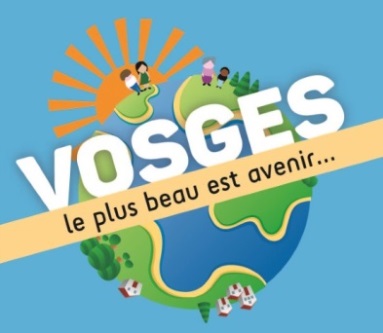 DOSSIER DE CANDIDATURELES AMBITIONS DE LA TRANSITION ECOLOGIQUE POUR LES VOSGESQu’est-ce que la transition écologique ?La transition écologique vise à répondre aux enjeux actuels de notre société : défis liés à la croissance, à la raréfaction des énergies fossiles, problématiques énergétiques et environnementales, effritement du lien social sont les réalités actuelles.Face à ce constat, il faut apprendre à penser et agir autrement. Anticiper les conséquences, développer notre capacité de résilience, produire et consommer autrement, développer l’économie locale et responsable, miser sur l’humain, le renforcement des liens, la culture, l’éducation, sont autant d’éléments qui contribuent à réussir la transition qui touche à de nombreux aspects de notre vie quotidienne. Quels sont les objectifs de l’opération des trophées de la transition écologique ?Le Conseil départemental s’engage en faveur de la transition écologique par la réalisation d’un plan « Vosges ambition transition écologique ». Ce plan vise à montrer l’exemple dans le fonctionnement et les politiques du Conseil départemental, mais aussi à faciliter l’action des acteurs locaux et créer une dynamique générale sur le territoire.Le Conseil départemental met à l’honneur les acteurs vosgiens qui s’investissent sur les champs de la transition en leur décernant un trophée.Valoriser les initiatives de chacun au service d’une ambition collective, favoriser l’échange d’expériences, vivre un moment de partage et de convivialité autour des acteurs de la transition au cours de la cérémonie de remise des prix, donner l’envie d’agir, sont autant de bonnes raisons de proposer cette opération !  « Seul, on va plus vite, ensemble on va plus loin »…Pour nous permettre d’aller plus loin, et de construire ensemble les Vosges en transition, partagez vous aussi votre expérience. Participez !MODALITES DE PARTICIPATIONConformément au règlement disponible sur le site www.leplusbeau.vosges.fr, peuvent concourir:les établissements scolairesles associationsles acteurs publicsles entreprisesUn candidat ne peut pas candidater deux années de suite pour le même projet. Un candidat peut présenter plusieurs projets différents. Le ou les projets proposés devront être bien engagés au moment du dépôt de candidature et ne pas être antérieurs à l’année n-2.Un dossier en cours de réflexion ne pourra donc être recevable.Comment candidater ?Le candidat devra remplir un dossier de candidature par projet présenté.Chaque dossier de candidature devra obligatoirement être rempli informatiquement et retourné non scanné.Le ou les dossiers de candidature devront être retournés uniquement par mail à l’adresse vosgesleplusbeau@vosges.fr avant le 18 avril 2017, à 16h00, accompagné de 5 photographies  libres de droit (taille maximale acceptée : 1920 x 1080 pixels ou 1 Mo par photo) format de fichier TIFF ou JPEG -Les photographies serviront à illustrer les différents documents de communication liés à la cérémonie.  Les candidats doivent donc s’être assurés au préalable de l’accord des personnes photographiées.Tout dossier ne respectant pas ces consignes sera automatiquement rejeté.Date de retour limite : 18 avril 2017, 16h00, date de réception du message faisant foi.THEMES PROPOSESLes projets doivent porter sur un ou plusieurs thèmes suivants :Alimentation et circuits courtsComment privilégier une alimentation saine, locale et écoresponsable ?Pistes : travailler sur la restauration collective – actions de promotion d’une alimentation saine - développement de circuits courts…Logement-bâtimentComment intégrer la transition énergétique et écologique dans le patrimoine bâti ? Comment diminuer la précarité énergétique ? comment agir au quotidien ?Pistes :  Actions de modification des pratiques (accompagnement) – projets innovants de sobriété énergétique des parcs de logements sociaux – les éco gestes du quotidien…MobilitésComment favoriser les mobilités vertes et pour tous (pour les seniors, les jeunes, le public en situation de précarité, les zones rurales dépendantes de la voiture…) ?Pistes : projets facilitateurs de mobilité dans le milieu rural, projets de mobilités innovantes, recours à des énergies alternatives et locales, projets concourant à la mobilité sociale et solidaire… EnergieComment accroître l’indépendance et la résilience énergétique notamment par la production d’énergies renouvelables dans les Vosges ?Pistes : projets d’énergies renouvelables à gouvernance et/ou financement innovants (privés/publics/citoyens)…Economie circulaireComment faire de nos déchets une ressource ?Comment réduire encore les déchets et renforcer/créer des boucles locales innovantes ? Comment maintenir/conforter une position de département leader dans l’économie circulaire ? Pistes :  développement de filières de recyclage - projets d’exemplarité en matière de déchets – projets de réemploi ou de réparation…Ressources paysagesComment redonner toute sa place au paysage ?Comment économiser mais aussi valoriser les ressources naturelles des Vosges ?Pistes : actions de préservation et de restauration de la nature, des milieux, du patrimoine bâti et des espaces publics…Financements innovantsComment financer des projets de transition en s’appuyant sur des dispositifs innovants ?Pistes : financement participatif, modes de financement alternatifs, mécénat …Sensibilisation – savoirs et savoir-faireComment informer, sensibiliser et éduquer pour conduire à des modifications de pratiques?Comment former aux nouveaux métiers de la transition écologique ?Comment créer des conditions pour la recherche et l’innovation vers la transition écologique ?Pistes : formations innovantes, filières professionnelles adaptées, développement des métiers verts, sensibilisation du grand public sur des actions concrètes et engageantes …CRITERES DE NOTATION DES PROJETSQualité du traitement du ou des thèmes liés à la transitionPrise en compte des éléments de méthodologie : démarche participative, évaluation, organisation du pilotage, transversalité des approches, amélioration continueCaractère novateur TITRE DU PROJET :…………………………………………………………………………………..1 défis liés à la croissance, à la raréfaction des énergies fossiles, problématiques énergétiques et environnementales, effritement du lien social…	*Bilan d’étape pour les projets portés par les établissements scolaires pour l’année scolaire en coursPRESENTATION DE LA  STRUCTURE PRESENTATION DE LA  STRUCTURE PRESENTATION DE LA  STRUCTURE PRESENTATION DE LA  STRUCTURE Nom de la structureAdresse CP - VillePrénom et nom du responsable de la structureFonctionPrénom et nom du responsable du projetFonctionCourrielTéléphonePrésentation de la structure (5 lignes maximum)CATEGORIE ET THEME CATEGORIE ET THEME CATEGORIE ET THEME CATEGORIE ET THEME Catégorie  □ Acteur public□ Association□ Entreprise□ Etablissement scolaireThème(s)□ Alimentation et circuits courts□ Logement-bâtiment□ Mobilités□ Energie□ Economie circulaire□ Ressources paysages□ Financements innovants□ Sensibilisation savoirs et savoir-fairePRESENTATION DU PROJET – TRAITEMENT DU OU DES  THEME(S)PRESENTATION DU PROJET – TRAITEMENT DU OU DES  THEME(S)PRESENTATION DU PROJET – TRAITEMENT DU OU DES  THEME(S)PRESENTATION DU PROJET – TRAITEMENT DU OU DES  THEME(S)Objectifs du projetDescriptif du projet Année de réalisation du projetEtat du projet (actif/terminé)Nombre de personnes investies dans l’organisation du projet ELEMENTS DE METHODOLOGIEELEMENTS DE METHODOLOGIEELEMENTS DE METHODOLOGIEOUINONAvez-vous mené une démarche participative ?Au sein de votre organismeAvec la populationAvec les acteurs de votre territoireExpliquez votre démarche :Expliquez votre démarche :Expliquez votre démarche :Avez-vous mené votre projet de manière globale (prise en compte des différents enjeux de la transition écologique 1) ?Expliquez votre démarche :Expliquez votre démarche :Expliquez votre démarche :Avez-vous réfléchi à des pistes d’amélioration de votre projet ? Lesquelles ?Avez-vous réfléchi à des pistes d’amélioration de votre projet ? Lesquelles ?Avez-vous réfléchi à des pistes d’amélioration de votre projet ? Lesquelles ?CARACTERE NOVATEUR DU PROJETBILAN*BILAN*Retombées concrètes mesurées (création d’emplois, développement économique, développement du territoire, lien social, santé, environnement, climat)Nombres de bénéficiairesLa plus belle preuve de la réussite de ce projet